П Р И К А З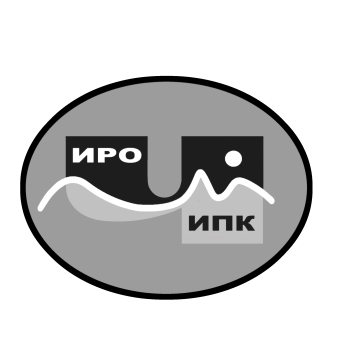 Об отчислении с обучения в заочной форме с использованием дистанционных образовательных технологий по дополнительной профессиональной программе (программе повышения квалификации) «Медиация в общеобразовательной организации и социально-реабилитационных центрах для несовершеннолетних»В соответствии с Положением об итоговой аттестации обучающихся по дополнительным профессиональным программам (программам повышения квалификации) в государственном автономном учреждении дополнительного профессионального образования Чукотского автономного округа «Чукотский институт развития образования и повышения квалификации», на основании протокола аттестационной комиссии ГАУ ДПО ЧИРОиПК № 31 от 22 апреля 2024 г.ПРИКАЗЫВАЮ:Считать отчисленными с обучения по дополнительной профессиональной программе (программе повышения квалификации) «Медиация в общеобразовательной организации и социально-реабилитационных центрах для несовершеннолетних» в связи с освоением учебного плана и успешным прохождением итоговой аттестации обучающихся согласно приложению № 1 к настоящему приказу.Считать отчисленными с обучения в заочной форме с использованием дистанционных образовательных технологий по дополнительной профессиональной программе (программе повышения квалификации) «Медиация в общеобразовательной организации и социально-реабилитационных центрах для несовершеннолетних» в связи с невыполнением учебного плана по различным причинам обучающихся согласно приложению № 2 к настоящему приказу.Выдать обучающимся, освоившим учебный план и успешно прошедшим итоговую аттестацию, удостоверения установленного образца о повышении квалификации согласно ведомости выдачи удостоверений о повышении квалификации (приложение № 3 к настоящему приказу).Куратору учебной группы Штильман Татьяне Викторовне, методисту центра непрерывного повышения профессионального мастерства ГАУ ДПО ЧИРОиПК в срок до 25.04.2024 г. предоставить в центр непрерывного повышения профессионального мастерства обязательные сведения о документах о квалификации, выданных обучившимся по дополнительной профессиональной программе (программе повышения квалификации) «Медиация в общеобразовательной организации и социально-реабилитационных центрах для несовершеннолетних», для размещения в Федеральном реестре сведений о документах об образовании и (или) о квалификации, документах об обучении.Бухгалтерии государственного автономного учреждения дополнительного профессионального образования Чукотского автономного округа «Чукотский институт развития образования и повышения квалификации» (Н.В. Свищёва) произвести оплату услуг преподавателей из средств субсидии, выделенной учреждению на финансовое обеспечение государственного задания в 2024 году, предусмотренных на оплату прочих услуг, согласно смете расходов (приложение № 4 к настоящему приказу), договоров об оказании возмездных услуг и табелю учета рабочего времени согласно приложению № 5 к настоящему приказу.Контроль за исполнением настоящего приказа оставляю за собой.Директор			       			 В.В. Синкевич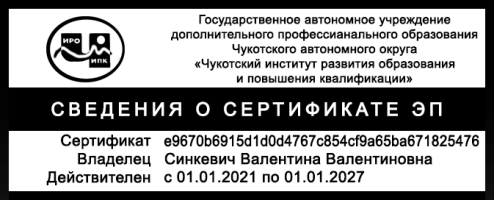 С приказом ознакомлены:___________ /_____________________/___________ /_____________________/Приложение № 1к приказу № 01-03/72от 22 апреля 2024 г.СПИСОК ОБУЧАЮЩИХСЯ, успешно освоивших дополнительную профессиональную программу (программу повышения квалификации) «Медиация в общеобразовательной организации и социально-реабилитационных центрах для несовершеннолетних» в форме заочного обучения с использованием дистанционных образовательных технологий и прошедших итоговую аттестациюПриложение № 2к приказу № 01-03/72от 22 апреля 2024 г.СПИСОК ОБУЧАЮЩИХСЯ,отчисленных с обучения в заочной форме с использованием дистанционных образовательных технологий по дополнительной профессиональной программе (программе повышения квалификации) «Медиация в общеобразовательной организации и социально-реабилитационных центрах для несовершеннолетних»в связи с невыполнением учебного плана по различным причинам22 апреля 2024 года                                                                                                       № 01-03/72г. Анадырь№п/пФИОМесто работыДолжностьБадмаева Алтана ИвановнаМБОУ «ЦО с.Рыркайпий»Учитель иностранных языковБукреева Ася ЮрьевнаМБОУ «ЦО с. Амгуэмы»Социальный педагогЛаврищук Евдокия МихайловнаМБОУ «ШИ с. Омолон»Учитель истории и обществознанияЛесных Светлана АнатольевнаМБОУ «Центр образования с. Марково»Учитель русского языка и литературыМирошникова Ангелина ВячеславовнаМБОУ «ЦО с. Анюйск»Учитель английского языкаМустафаева Наталья ВикторовнаМБОУ «СОШ №1 г. Анадыря»Педагог-психологРындина Татьяна АнатольевнаМБОУ «Ш-ИООО с. Нунлигран»Учитель русского языка и литературыСорокина Ольга АлексеевнаМБОУ «ЦО с. Конергино»Учитель иностранных языковСторчак Елена ВладимировнаМБОУ «Ш-ИСОО п. Провидения»Заместитель директора по ВРТищенко Тамара МихайловнаМБОУ «Ш-ИСОО с. Уэлен»Педагог-психологФилимонова Ксения ИгоревнаМБОУ Центр образования г.ПевекПедагог-психологХухутан  Наталья ВладимировнаМБОУ «Ш-ИСОО с. Уэлен»Педагог-психологЧимитдоржиева Марина АюровнаМБОУ «ЦО с. Нешкан»Педагог-психолог№п/пФИОМесто работы ДолжностьПричина отчисленияАничкин Никита АлександровичМБОУ Центр образования г.ПевекПедагог-психологНе приступил к освоению ДПП (пк) в связи с болезнью